Ohlášení poplatkové povinnosti 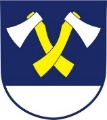 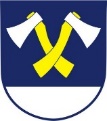 k místnímu poplatku za odkládání komunálního odpadu z nemovité věci na území obce KaňovicePLÁTCE POPLATKU:a) společenství vlastníků jednotek, pokud pro dům vzniklo, nebo b) vlastník nemovité věci v ostatních případechJméno, příjmení (název společenství vlastníků):  …………………………………………………………………………………..………Adresa nemovitosti, kde se produkuje odpad:  …………………………………………………………………….………………..….…Doručovací adresa plátce poplatku:  …………………………………………………………………………..…………….……..………..…Kontakt (tel., e-mail):  ……………………………………………………………………………………………………..……………………………POPLATNÍK POPLATKU:a) fyzická osoba, která má v nemovité věci bydliště, nebo            b) vlastník nemovité věci, ve které nemá bydliště žádná fyzická osobaJméno, příjmení: …………………………………………………………………………rodné číslo:………………………………..……………Jméno, příjmení: …………………………………………………………………………rodné číslo:………………………………..……………Jméno, příjmení: …………………………………………………………………………rodné číslo:…………………………………………..…Jméno, příjmení: …………………………………………………………………………rodné číslo:………………………………………..……Jméno, příjmení: …………………………………………………………………………rodné číslo:………………………………………..……Jméno, příjmení: …………………………………………………………………………rodné číslo:………………………………………..……FREKVENCE ODVOZU ODPADU1:Prohlašuji, že veškeré údaje jsou pravdivé a úplné.V Kaňovicích dne .......................................................                          …………………………………………………............                                                                                                                            Podpis plátce (zákonného zástupce)ohlášení:1vznik poplatkové povinnostidatum: 2ohlášení:1změna údajů rozhodných pro poplatkovou povinnostdatum: 2ohlášení:1zánik poplatkové povinnostidatum: 2Frekvence odvozu odpaduObjem1 x za 14 dní  (modrá známka)110 l1 x za 28 dní (zelená známka)110 l7 x za rok (duben – říjen) vhodné pro rekreační objekty110 l